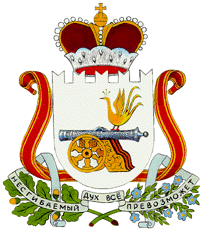                                       СОВЕТ ДЕПУТАТОВМАЛЕЕВСКОГО СЕЛЬСКОГО ПОСЕЛЕНИЯКРАСНИНСКОГО РАЙОНА СМОЛЕНСКОЙ ОБЛАСТИ                                           РЕШЕНИЕот 9 февраля  2023 года                 № 2О досрочном прекращении полномочий депутата Совета депутатов Малеевского сельского поселения Краснинского района Смоленской областиВ соответствии с пунктом 2 части 10 статьи 40 Федерального закона от 6 октября 2003 года № 131-ФЗ «Об общих принципах организации местного самоуправления в Российской Федерации», частью 1 статьи 28 Устава муниципального образования Малеевского сельского поселения Краснинского района Смоленской области, на основании личного заявления Трофимовой Светланы Александровны, Совет депутатов Малеевского сельского поселения Краснинского района Смоленской областиРЕШИЛ:1. Прекратить полномочия депутата Совета депутатов Малеевского сельского поселения Краснинского района Смоленской области Трофимовой Светланы Александровны досрочно, в связи с отставкой по собственному желанию на основании заявления от 3 февраля 2023 года.2. Настоящее решение подлежит официальному опубликованию в газете «Краснинский край» и размещению на официальном сайте Администрации муниципального образования «Краснинский район» Смоленской области на странице Малеевского сельского поселения в информационно-телекоммуникационной сети «Интернет».Глава муниципального образования Малеевского сельского поселения Краснинского района Смоленской области                          С.А. Трофимова